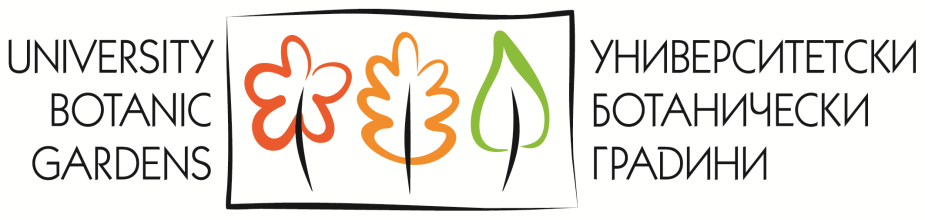 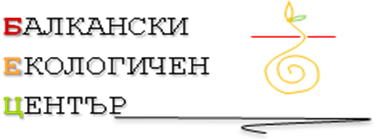 ЗАЯВЛЕНИЕ ЗА ДОБРОВОЛЧЕСТВОЗАЯВЛЕНИЕ ЗА ДОБРОВОЛЧЕСТВОЗАЯВЛЕНИЕ ЗА ДОБРОВОЛЧЕСТВОЗАЯВЛЕНИЕ ЗА ДОБРОВОЛЧЕСТВОЗАЯВЛЕНИЕ ЗА ДОБРОВОЛЧЕСТВОЗАЯВЛЕНИЕ ЗА ДОБРОВОЛЧЕСТВОЗАЯВЛЕНИЕ ЗА ДОБРОВОЛЧЕСТВОЗАЯВЛЕНИЕ ЗА ДОБРОВОЛЧЕСТВОЗАЯВЛЕНИЕ ЗА ДОБРОВОЛЧЕСТВОЗАЯВЛЕНИЕ ЗА ДОБРОВОЛЧЕСТВОЗАЯВЛЕНИЕ ЗА ДОБРОВОЛЧЕСТВОЗАЯВЛЕНИЕ ЗА ДОБРОВОЛЧЕСТВОЗАЯВЛЕНИЕ ЗА ДОБРОВОЛЧЕСТВОЗАЯВЛЕНИЕ ЗА ДОБРОВОЛЧЕСТВОЗАЯВЛЕНИЕ ЗА ДОБРОВОЛЧЕСТВОЗАЯВЛЕНИЕ ЗА ДОБРОВОЛЧЕСТВОЗАЯВЛЕНИЕ ЗА ДОБРОВОЛЧЕСТВОЗАЯВЛЕНИЕ ЗА ДОБРОВОЛЧЕСТВОИме Име Име Click here to enter text.Click here to enter text.Click here to enter text.Click here to enter text.Click here to enter text.Презиме Презиме Презиме Презиме Click here to enter text. Click here to enter text. Click here to enter text. Click here to enter text. Click here to enter text. Click here to enter text. Фамилия Фамилия Фамилия Click here to enter text.Click here to enter text.Click here to enter text.Click here to enter text.Click here to enter text.Click here to enter text.Click here to enter text.Click here to enter text.Студент(ка) в Студент(ка) в Студент(ка) в Click here to enter Click here to enter Click here to enter факултет на СУ „Св. Климент Охридски”,  курс -  ……    , ОКС: -факултет на СУ „Св. Климент Охридски”,  курс -  ……    , ОКС: -факултет на СУ „Св. Климент Охридски”,  курс -  ……    , ОКС: -факултет на СУ „Св. Климент Охридски”,  курс -  ……    , ОКС: -факултет на СУ „Св. Климент Охридски”,  курс -  ……    , ОКС: -факултет на СУ „Св. Климент Охридски”,  курс -  ……    , ОКС: -факултет на СУ „Св. Климент Охридски”,  курс -  ……    , ОКС: -факултет на СУ „Св. Климент Охридски”,  курс -  ……    , ОКС: -факултет на СУ „Св. Климент Охридски”,  курс -  ……    , ОКС: -факултет на СУ „Св. Климент Охридски”,  курс -  ……    , ОКС: -факултет на СУ „Св. Климент Охридски”,  курс -  ……    , ОКС: -факултет на СУ „Св. Климент Охридски”,  курс -  ……    , ОКС: -Специалност    Click here to enter text.Специалност    Click here to enter text.Специалност    Click here to enter text.Специалност    Click here to enter text.Специалност    Click here to enter text.Специалност    Click here to enter text.Специалност    Click here to enter text.Специалност    Click here to enter text.Специалност    Click here to enter text.Специалност    Click here to enter text.Специалност    Click here to enter text.Специалност    Click here to enter text.Заявявам желанието си да участвам в инициативата за доброволчество в Университетските ботанически градини през 2017 година.Предпочитано място за работа (по ред на желанието) 1, 2, 3: Заявявам желанието си да участвам в инициативата за доброволчество в Университетските ботанически градини през 2017 година.Предпочитано място за работа (по ред на желанието) 1, 2, 3: Заявявам желанието си да участвам в инициативата за доброволчество в Университетските ботанически градини през 2017 година.Предпочитано място за работа (по ред на желанието) 1, 2, 3: Заявявам желанието си да участвам в инициативата за доброволчество в Университетските ботанически градини през 2017 година.Предпочитано място за работа (по ред на желанието) 1, 2, 3: Заявявам желанието си да участвам в инициативата за доброволчество в Университетските ботанически градини през 2017 година.Предпочитано място за работа (по ред на желанието) 1, 2, 3: Заявявам желанието си да участвам в инициативата за доброволчество в Университетските ботанически градини през 2017 година.Предпочитано място за работа (по ред на желанието) 1, 2, 3: Заявявам желанието си да участвам в инициативата за доброволчество в Университетските ботанически градини през 2017 година.Предпочитано място за работа (по ред на желанието) 1, 2, 3: Заявявам желанието си да участвам в инициативата за доброволчество в Университетските ботанически градини през 2017 година.Предпочитано място за работа (по ред на желанието) 1, 2, 3: Заявявам желанието си да участвам в инициативата за доброволчество в Университетските ботанически градини през 2017 година.Предпочитано място за работа (по ред на желанието) 1, 2, 3: Заявявам желанието си да участвам в инициативата за доброволчество в Университетските ботанически градини през 2017 година.Предпочитано място за работа (по ред на желанието) 1, 2, 3: Заявявам желанието си да участвам в инициативата за доброволчество в Университетските ботанически градини през 2017 година.Предпочитано място за работа (по ред на желанието) 1, 2, 3: Заявявам желанието си да участвам в инициативата за доброволчество в Университетските ботанически градини през 2017 година.Предпочитано място за работа (по ред на желанието) 1, 2, 3: Заявявам желанието си да участвам в инициативата за доброволчество в Университетските ботанически градини през 2017 година.Предпочитано място за работа (по ред на желанието) 1, 2, 3: Заявявам желанието си да участвам в инициативата за доброволчество в Университетските ботанически градини през 2017 година.Предпочитано място за работа (по ред на желанието) 1, 2, 3: Заявявам желанието си да участвам в инициативата за доброволчество в Университетските ботанически градини през 2017 година.Предпочитано място за работа (по ред на желанието) 1, 2, 3: Заявявам желанието си да участвам в инициативата за доброволчество в Университетските ботанически градини през 2017 година.Предпочитано място за работа (по ред на желанието) 1, 2, 3: Заявявам желанието си да участвам в инициативата за доброволчество в Университетските ботанически градини през 2017 година.Предпочитано място за работа (по ред на желанието) 1, 2, 3: Заявявам желанието си да участвам в инициативата за доброволчество в Университетските ботанически градини през 2017 година.Предпочитано място за работа (по ред на желанието) 1, 2, 3: -УНИВЕРСИТЕТСКА БОТАНИЧЕСКА ГРАДИНА – СОФИЯ УНИВЕРСИТЕТСКА БОТАНИЧЕСКА ГРАДИНА – СОФИЯ УНИВЕРСИТЕТСКА БОТАНИЧЕСКА ГРАДИНА – СОФИЯ УНИВЕРСИТЕТСКА БОТАНИЧЕСКА ГРАДИНА – СОФИЯ УНИВЕРСИТЕТСКА БОТАНИЧЕСКА ГРАДИНА – СОФИЯ УНИВЕРСИТЕТСКА БОТАНИЧЕСКА ГРАДИНА – СОФИЯ УНИВЕРСИТЕТСКА БОТАНИЧЕСКА ГРАДИНА – СОФИЯ УНИВЕРСИТЕТСКА БОТАНИЧЕСКА ГРАДИНА – СОФИЯ УНИВЕРСИТЕТСКА БОТАНИЧЕСКА ГРАДИНА – СОФИЯ УНИВЕРСИТЕТСКА БОТАНИЧЕСКА ГРАДИНА – СОФИЯ УНИВЕРСИТЕТСКА БОТАНИЧЕСКА ГРАДИНА – СОФИЯ УНИВЕРСИТЕТСКА БОТАНИЧЕСКА ГРАДИНА – СОФИЯ УНИВЕРСИТЕТСКА БОТАНИЧЕСКА ГРАДИНА – СОФИЯ УНИВЕРСИТЕТСКА БОТАНИЧЕСКА ГРАДИНА – СОФИЯ УНИВЕРСИТЕТСКА БОТАНИЧЕСКА ГРАДИНА – СОФИЯ -УНИВЕРСИТЕТСКА БОТАНИЧЕСКА ГРАДИНА ЕКОПАРК – ВАРНА УНИВЕРСИТЕТСКА БОТАНИЧЕСКА ГРАДИНА ЕКОПАРК – ВАРНА УНИВЕРСИТЕТСКА БОТАНИЧЕСКА ГРАДИНА ЕКОПАРК – ВАРНА УНИВЕРСИТЕТСКА БОТАНИЧЕСКА ГРАДИНА ЕКОПАРК – ВАРНА УНИВЕРСИТЕТСКА БОТАНИЧЕСКА ГРАДИНА ЕКОПАРК – ВАРНА УНИВЕРСИТЕТСКА БОТАНИЧЕСКА ГРАДИНА ЕКОПАРК – ВАРНА УНИВЕРСИТЕТСКА БОТАНИЧЕСКА ГРАДИНА ЕКОПАРК – ВАРНА УНИВЕРСИТЕТСКА БОТАНИЧЕСКА ГРАДИНА ЕКОПАРК – ВАРНА УНИВЕРСИТЕТСКА БОТАНИЧЕСКА ГРАДИНА ЕКОПАРК – ВАРНА УНИВЕРСИТЕТСКА БОТАНИЧЕСКА ГРАДИНА ЕКОПАРК – ВАРНА УНИВЕРСИТЕТСКА БОТАНИЧЕСКА ГРАДИНА ЕКОПАРК – ВАРНА УНИВЕРСИТЕТСКА БОТАНИЧЕСКА ГРАДИНА ЕКОПАРК – ВАРНА УНИВЕРСИТЕТСКА БОТАНИЧЕСКА ГРАДИНА ЕКОПАРК – ВАРНА УНИВЕРСИТЕТСКА БОТАНИЧЕСКА ГРАДИНА ЕКОПАРК – ВАРНА УНИВЕРСИТЕТСКА БОТАНИЧЕСКА ГРАДИНА ЕКОПАРК – ВАРНА - УНИВЕРСИТЕТСКА БОТАНИЧЕСКА ГРАДИНА – БАЛЧИК УНИВЕРСИТЕТСКА БОТАНИЧЕСКА ГРАДИНА – БАЛЧИК УНИВЕРСИТЕТСКА БОТАНИЧЕСКА ГРАДИНА – БАЛЧИК УНИВЕРСИТЕТСКА БОТАНИЧЕСКА ГРАДИНА – БАЛЧИК УНИВЕРСИТЕТСКА БОТАНИЧЕСКА ГРАДИНА – БАЛЧИК УНИВЕРСИТЕТСКА БОТАНИЧЕСКА ГРАДИНА – БАЛЧИК УНИВЕРСИТЕТСКА БОТАНИЧЕСКА ГРАДИНА – БАЛЧИК УНИВЕРСИТЕТСКА БОТАНИЧЕСКА ГРАДИНА – БАЛЧИК УНИВЕРСИТЕТСКА БОТАНИЧЕСКА ГРАДИНА – БАЛЧИК УНИВЕРСИТЕТСКА БОТАНИЧЕСКА ГРАДИНА – БАЛЧИК УНИВЕРСИТЕТСКА БОТАНИЧЕСКА ГРАДИНА – БАЛЧИК УНИВЕРСИТЕТСКА БОТАНИЧЕСКА ГРАДИНА – БАЛЧИК УНИВЕРСИТЕТСКА БОТАНИЧЕСКА ГРАДИНА – БАЛЧИК УНИВЕРСИТЕТСКА БОТАНИЧЕСКА ГРАДИНА – БАЛЧИК УНИВЕРСИТЕТСКА БОТАНИЧЕСКА ГРАДИНА – БАЛЧИК Предпочитан период (и)   Предпочитан период (и)   Предпочитан период (и)   Предпочитан период (и)   Предпочитан период (и)   Предпочитан период (и)   Предпочитан период (и)   Предпочитан период (и)   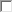 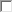 Коментар: (Посочете името на колега, с когото бихте искали да работите в екип, и който също е подал заявление за доброволчество) Коментар: (Посочете името на колега, с когото бихте искали да работите в екип, и който също е подал заявление за доброволчество) Коментар: (Посочете името на колега, с когото бихте искали да работите в екип, и който също е подал заявление за доброволчество) Коментар: (Посочете името на колега, с когото бихте искали да работите в екип, и който също е подал заявление за доброволчество) Коментар: (Посочете името на колега, с когото бихте искали да работите в екип, и който също е подал заявление за доброволчество) Коментар: (Посочете името на колега, с когото бихте искали да работите в екип, и който също е подал заявление за доброволчество) Коментар: (Посочете името на колега, с когото бихте искали да работите в екип, и който също е подал заявление за доброволчество) Коментар: (Посочете името на колега, с когото бихте искали да работите в екип, и който също е подал заявление за доброволчество) Коментар: (Посочете името на колега, с когото бихте искали да работите в екип, и който също е подал заявление за доброволчество) Коментар: (Посочете името на колега, с когото бихте искали да работите в екип, и който също е подал заявление за доброволчество) Коментар: (Посочете името на колега, с когото бихте искали да работите в екип, и който също е подал заявление за доброволчество) Коментар: (Посочете името на колега, с когото бихте искали да работите в екип, и който също е подал заявление за доброволчество) Коментар: (Посочете името на колега, с когото бихте искали да работите в екип, и който също е подал заявление за доброволчество) Коментар: (Посочете името на колега, с когото бихте искали да работите в екип, и който също е подал заявление за доброволчество) Коментар: (Посочете името на колега, с когото бихте искали да работите в екип, и който също е подал заявление за доброволчество) Коментар: (Посочете името на колега, с когото бихте искали да работите в екип, и който също е подал заявление за доброволчество) Коментар: (Посочете името на колега, с когото бихте искали да работите в екип, и който също е подал заявление за доброволчество) Коментар: (Посочете името на колега, с когото бихте искали да работите в екип, и който също е подал заявление за доброволчество) Click here to enter text.Click here to enter text.Click here to enter text.Click here to enter text.Click here to enter text.Click here to enter text.Click here to enter text.Click here to enter text.Click here to enter text.Click here to enter text.Click here to enter text.Click here to enter text.Click here to enter text.Click here to enter text.Click here to enter text.Click here to enter text.Click here to enter text.Click here to enter text.Данни за контакт: Данни за контакт: Данни за контакт: Данни за контакт: Телефон Телефон Телефон Click here to enter text.Click here to enter text.Click here to enter text.Click here to enter text.Click here to enter text.Click here to enter text.E-mail: E-mail: E-mail: Click here to enter text.Click here to enter text.Click here to enter text.Click here to enter text.Click here to enter text.Click here to enter text.Попълнената форма изпратете на адрес  bec_ubg@abv.bg. Срок за подаване на заявленията: до 20 юли 2017 г. Отговор на заявлението ще получите на посочения от Вас е-mail адрес.Попълнената форма изпратете на адрес  bec_ubg@abv.bg. Срок за подаване на заявленията: до 20 юли 2017 г. Отговор на заявлението ще получите на посочения от Вас е-mail адрес.Попълнената форма изпратете на адрес  bec_ubg@abv.bg. Срок за подаване на заявленията: до 20 юли 2017 г. Отговор на заявлението ще получите на посочения от Вас е-mail адрес.Попълнената форма изпратете на адрес  bec_ubg@abv.bg. Срок за подаване на заявленията: до 20 юли 2017 г. Отговор на заявлението ще получите на посочения от Вас е-mail адрес.Попълнената форма изпратете на адрес  bec_ubg@abv.bg. Срок за подаване на заявленията: до 20 юли 2017 г. Отговор на заявлението ще получите на посочения от Вас е-mail адрес.Попълнената форма изпратете на адрес  bec_ubg@abv.bg. Срок за подаване на заявленията: до 20 юли 2017 г. Отговор на заявлението ще получите на посочения от Вас е-mail адрес.Попълнената форма изпратете на адрес  bec_ubg@abv.bg. Срок за подаване на заявленията: до 20 юли 2017 г. Отговор на заявлението ще получите на посочения от Вас е-mail адрес.Попълнената форма изпратете на адрес  bec_ubg@abv.bg. Срок за подаване на заявленията: до 20 юли 2017 г. Отговор на заявлението ще получите на посочения от Вас е-mail адрес.Попълнената форма изпратете на адрес  bec_ubg@abv.bg. Срок за подаване на заявленията: до 20 юли 2017 г. Отговор на заявлението ще получите на посочения от Вас е-mail адрес.Попълнената форма изпратете на адрес  bec_ubg@abv.bg. Срок за подаване на заявленията: до 20 юли 2017 г. Отговор на заявлението ще получите на посочения от Вас е-mail адрес.Попълнената форма изпратете на адрес  bec_ubg@abv.bg. Срок за подаване на заявленията: до 20 юли 2017 г. Отговор на заявлението ще получите на посочения от Вас е-mail адрес.Попълнената форма изпратете на адрес  bec_ubg@abv.bg. Срок за подаване на заявленията: до 20 юли 2017 г. Отговор на заявлението ще получите на посочения от Вас е-mail адрес.Попълнената форма изпратете на адрес  bec_ubg@abv.bg. Срок за подаване на заявленията: до 20 юли 2017 г. Отговор на заявлението ще получите на посочения от Вас е-mail адрес.Попълнената форма изпратете на адрес  bec_ubg@abv.bg. Срок за подаване на заявленията: до 20 юли 2017 г. Отговор на заявлението ще получите на посочения от Вас е-mail адрес.Попълнената форма изпратете на адрес  bec_ubg@abv.bg. Срок за подаване на заявленията: до 20 юли 2017 г. Отговор на заявлението ще получите на посочения от Вас е-mail адрес.Попълнената форма изпратете на адрес  bec_ubg@abv.bg. Срок за подаване на заявленията: до 20 юли 2017 г. Отговор на заявлението ще получите на посочения от Вас е-mail адрес.Попълнената форма изпратете на адрес  bec_ubg@abv.bg. Срок за подаване на заявленията: до 20 юли 2017 г. Отговор на заявлението ще получите на посочения от Вас е-mail адрес.Попълнената форма изпратете на адрес  bec_ubg@abv.bg. Срок за подаване на заявленията: до 20 юли 2017 г. Отговор на заявлението ще получите на посочения от Вас е-mail адрес.